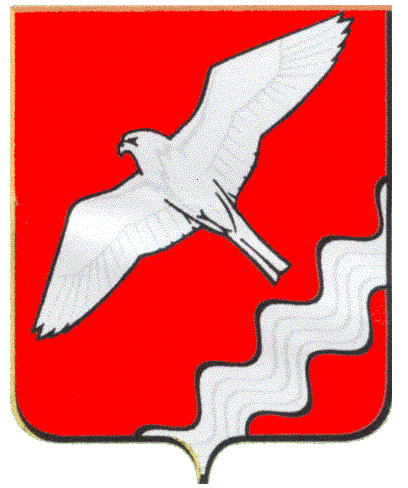 АДМИНИСТРАЦИЯ МУНИЦИПАЛЬНОГО ОБРАЗОВАНИЯКРАСНОУФИМСКИЙ ОКРУГПОСТАНОВЛЕНИЕот    11.02.2016 г.   № 96г. КрасноуфимскО внесении изменений в персональныйсостав рабочей группы по снижению неформальной занятости, легализации заработной платы, повышению собираемости страховых взносов во внебюджетные фонды МО Красноуфимский округ В целях повышения эффективности работы рабочей группы по снижению неформальной занятости, легализации заработной платы, повышению собираемости страховых взносов во внебюджетные фонды МО Красноуфимский округ (далее – Рабочая группа), в соответствии с протоколом заседания рабочей группы от 19 января 2016 года, ст.ст. 28,31 Устава Муниципального образования Красноуфимский округПОСТАНОВЛЯЮ:Внести изменение в приложение к постановлению Администрации МО Красноуфимский округ от 27.02.2015 г. № 259 «Об утверждении персонального состава   рабочей группы по снижению неформальной занятости, легализации заработной платы, повышению собираемости страховых взносов во внебюджетные фонды МО Красноуфимский округ», изложив его в новой редакции (приложение № 1).Разместить данное постановление на официальном сайте МО Красноуфимский округ.Контроль за исполнением настоящего постановления оставляю за собой. Глава АдминистрацииМуниципального образованияКрасноуфимский округ                                                               В.Е.КолосовПриложение № 1 к постановлению Администрации МО Красноуфимский округ                                      от  11.02.2016 г. № 96            Состав рабочей группы по снижению неформальной занятости, легализации заработной платы, повышению собираемости страховых взносов во внебюджетные фондыМО Красноуфимский округ1. Колосов Виталий Евгеньевич – глава Администрации МО Красноуфимский округ, руководитель Рабочей группы2. Пастухова Галина Анатольевна  - заместитель главы Администрации МО Красноуфимский округ по экономическим вопросам, заместитель руководителя Рабочей группы3. Парадеева Ксения Александровна – ведущий специалист комитета по экономике Администрации МО Красноуфимский округ, секретарь Рабочей группыЧлены рабочей группы:4. Варенцова Ольга Владимировна – заместитель начальника Управления Пенсионного фонда Российской Федерации в городе Красноуфимске и Красноуфимском районе Свердловской области (по согласованию)5. Меркурьева Светлана Валерьевна  -  начальник  ОАСВ ВС ВЗ Управления Пенсионного фонда Российской Федерации в городе Красноуфимске и Красноуфимском районе Свердловской области (по согласованию) 6. Балдина Ольга Анатольевна – заместитель начальника отдела камеральных проверок №2 территориального налогового органа (по согласованию)7. Ветшанова Ольга Николаевна – директор  ГКУ «Красноуфимский  ЦЗ» (по согласованию)8. Кузнецова Наталья Николаевна – председатель комитета по экономике Администрации МО Красноуфимский округ9.Макарова Алла Георгиевна – ведущий специалист юридического отдела Думы МО Красноуфимский округ         10.Мальцев Максим Иванович – начальник ОУУП и ПДН ММО МВД России «Красноуфимский» (по согласованию)11. Козлова Светлана Владимировна  - начальник отдела  - старший судебный пристав Красноуфимского района отдела судебных приставов УФССП России по Свердловской области (по согласованию)12. Казакова Ольга Александровна  - начальник отделения Управления Федеральной миграционной службы России по Свердловской области  в Красноуфимском районе (по согласованию)13. Шахбанова Людмила Александровна – главный специалист Красноуфимского филиала ТФОМС Свердловской области (по согласованию)14. Стамикова Галина Павловна  - председатель Красноуфимского Райкома профсоюза работников АПК РФ (по согласованию)15. Зыкина Евгения Михайловна - главный специалист Красноуфимского управления АПКиП.